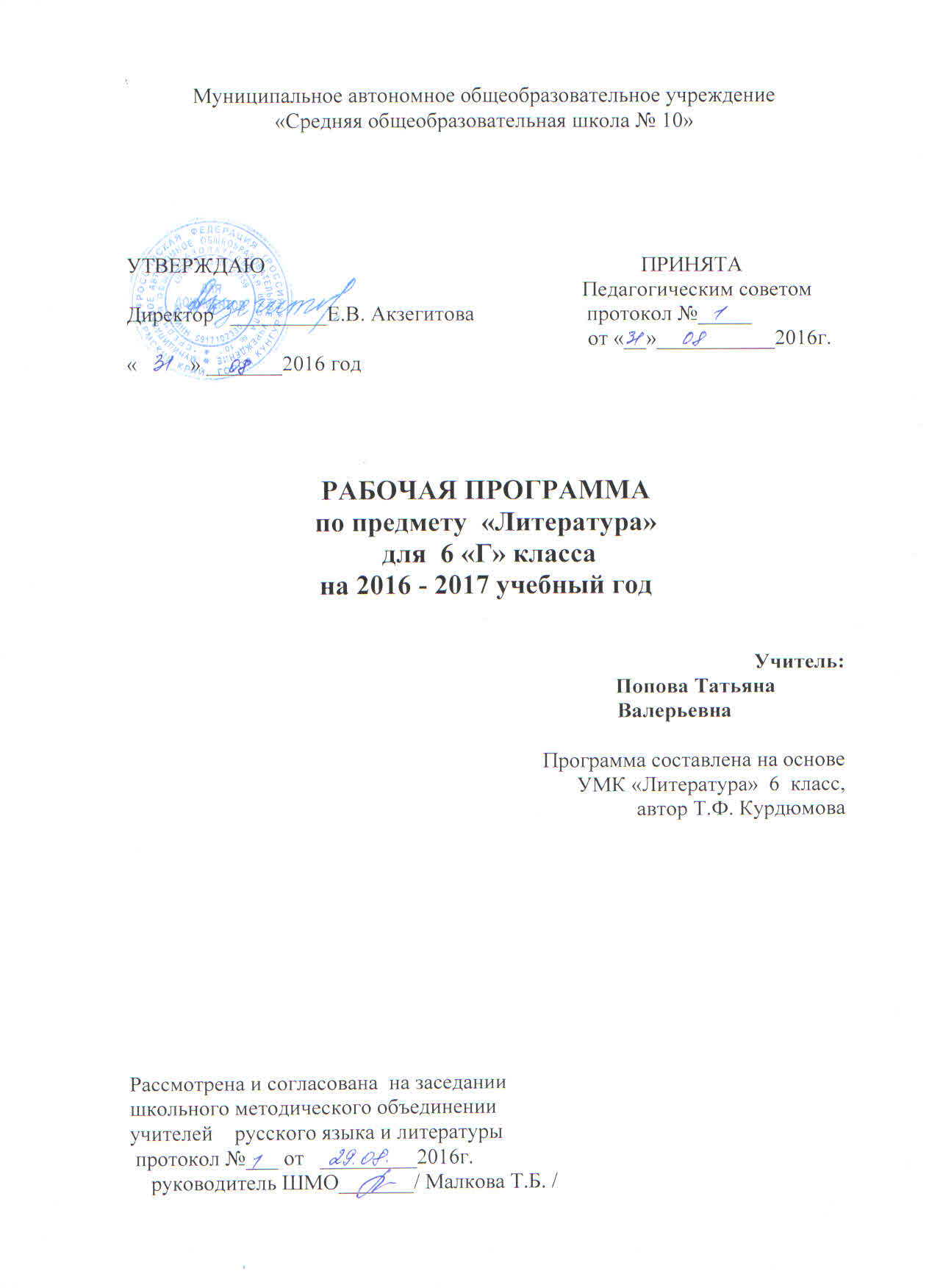                               1.Пояснительная запискаРабочая программа составлена на основе:-Требований Федерального государственного образовательного стандарта основного общего образования, утверждённого 17 декабря . Приказом Министерства образования и науки РФ № 1897; -Примерной программы по учебным предметам. Литература 5-9 класс (Стандарты второго поколения);-Концепции курса, представленной в программе  Литература 5-9кл: Учеб.-хрестоматия для общеобразовательных учреждений / Авт.-сост. Т.Ф. Курдюмова./Общие цели образования в рамках курса литературы:—	формирование и развитие у обучающихся потребности в систематическом, системном, инициативном чтении;—	воспитание в процессе чтения нравственного идеала человека и гражданина;—	создание представлений о русской литературе как едином национальном достоянии.		В соответствии с целями и требованиями Федерального государственного образовательного стандарта основного общего образования определены задачи курса, отражающие планируемые результаты (личностные, метапредметные, предметные) обучения школьников 5—9 классов.Роль учебного курса литературы в школе – приобщение учащихся к искусству слова, богатству русской классической и зарубежной литературы. Основа литературного образования – чтение и изучение художественных произведений, знакомство с биографическими сведениями о мастерах слова и историко-культурными фактами, необходимыми для понимания включенных в программу произведений.В Концепции модернизации российского образования основная цель, стоящая перед современной школой, определяется так: «формирование целостной системы универсальных знаний, умений и навыков, а также опыта самостоятельной деятельности и личной ответственности обучающихся, т. е. ключевых компетенций, определяющих современное качество содержания образования». Речь идет не только об усвоении учащимися определенной суммы знаний, но и о развитии личности, познавательных и творческих способностей. Основным результатом деятельности образовательного учреждения должна стать не система знаний, умений и навыков сама по себе, а набор ключевых компетентностей в интеллектуальной, коммуникационной, информационной и прочих сферах. Понятие «компетентность» изучали Д.Равен, Р.Кениг, И.Д.Фрумин, И.А.Зимняя, Л.И.Берестова, В.И.Байденко, А.В.Хуторской, Н.А.Гришанова и другие.В мировой образовательной практике понятие «компетентность» выступает в качестве центрального, своего рода «узлового» понятия, ибо компетентность, во-первых, объединяет в себе интеллектуальную и навыковую составляющую образования; во-вторых, отражает идеологию интерпретации содержания образования, формируемого «от результата» («стандарт на выходе»); в-третьих, ключевая компетентность обладает интегративной природой, ибо она вбирает в себя ряд однородных или близкородственных умений и знаний, относящихся к широким сферам культуры и деятельности.Информационная компетентность – это способность личности самостоятельно искать, отбирать и выбирать, анализировать, организовывать, преобразовывать, сохранять, представлять и передавать информацию. (О.Г.Смолянинова, А.В.Хуторской, С.Д.Каракозов и другие). Под информационной компетентностью понимают также способность интерпретировать, систематизировать, критически оценивать и анализировать полученную информацию, делать аргументированные выводы, использовать информацию при планировании и реализации деятельности, структурировать информацию, представлять ее в различных формах и на различных носителях, адекватных запросам потребителя информации.Коммуникативная компетентность – это овладение всеми видами речевой деятельности и основами культуры устной и письменной речи, умениями и навыками использования языка в различных формах, сферах и ситуациях общения, соответствующих опыту, интересам, психологическим особенностям учащихся основной школы на разных ее этапах.Деятельностная компетентность – это умения по основным компонентам учебной деятельности (Д. Б. Эльконин, В. В. Давыдов, В. В. Репкин, Т.Н.Солякова и др.): учебно-познавательного интереса, целеполагания, учебных действий, действий контроля и оценки, при этом понимается, что:– учебно-познавательный интерес – мотив к деятельности;– целеполагание – постановка и осознание целей;– учебные действия – действия ученика в направлении достижения цели. Учебные действия включают в себя контрольные способы преобразования учебного материала в процессе выполнения учебных заданий;– действие контроля – прослеживание хода выполнения учебных действий, своевременное обнаружение различных погрешностей в их выполнении, а также внесение необходимых корректив в них;– действие оценки – подведение итогов выполненной системы действий и определение того, правильно или неправильно они совершены, а также определение перед решением задачи возможности или невозможности ее решить.Культуроведческая компетентность – это осознание языка как формы выражения национальной культуры, взаимосвязи языка и истории народа, национально-культурной специфики русского языка, владение нормами русского речевого этикета. Социальная компетентность – это способность соотносить свои устремления с интересами других людей и социальных групп, использовать ресурсы других людей и социальных институтов для решения задачи; продуктивно взаимодействовать с членами группы (команды), решающей общую задачу; анализировать и разрешать противоречия, препятствующие эффективности работы команды. Реализация идеи интеграции способствовала бы развитию ключевых (информационной, коммуникативной, «деятельностной», культуроведческой и социальной) компетентностей учащихся для формирования способности ориентироваться в информационно-культурном пространстве путем реализации в курсе литературы метапредметных программ.       2. Общая характеристика учебного предметаСовременное школьное литературное образование выполняет важнейшие культуросберегающие, развивающие и воспитательные функции, являясь неотъемлемой частью общего процесса духовного развития  нации. Золотой фонд русской классики, а также шедевры  мировой литературы и по сей день остаются животворным источником познания мира и человека, своеобразным «культурным кодом», без которого невозможно полноценное «самостояние» личности. Не случайно в Федеральном государственном образовательном стандарте основного общего образования по литературе (2010) особое внимание уделено необходимости формирования ценностных ориентиров, художественного вкуса, творческих способностей; развития у учащихся «эстетического сознания через освоение художественного наследия народов России и мира, творческой деятельности эстетического характера». Решение этих важных задач требует сбалансированного, ориентированного на логику предмета подхода к планированию учебного материала.Количество часов на предмет предусмотрено в соответствии с Федеральным базисным учебным планом. В связи с этим вопрос о содержательном элементе (что читать) в значительной степени предопределен Федеральным государственным образовательным стандартом основного общего образования и Примерной программой по литературе — регламентирующими документами Министерства образования и науки РФ.В этой ситуации более существенным становится вопрос о том, как изучать литературу в 5—9 классах. Сегодня определились три направления в изучении литературы в школе: концентрическое на хронологической основе, жанрово-родовое и тематическое. Считаем, что эти направления совершенно равноправны по отношению друг к другу.Рекомендуется использовать различные формы работы: коллективные, групповые, индивидуальные. К организации внеурочной деятельности учитель должен подходить профессионально, учитывая уровень подготовленности класса и отдельных учащихся и не допуская перегрузки.В реализации современных подходов к преподаванию литературы представляет интерес и работа с тестовыми заданиями. Эти тесты могут использоваться как форма текущего и итогового контроля знаний. Пятиклассникам можно предложить составить свои тесты (по образцу) и провести в классе познавательные пятиминутки, предложив отдельным учащимся выступить в роли учителя.Виды учебной деятельности по формированию навыков связной речи должны реализовываться в пределах монографических тем. Для этого учитель, работающий в 5 классе, может выделить часть урока или при необходимости целый урок, включающий обязательную подготовительную работу по обучению способам деятельности. Так, в курсе 5-го класса целого урока требуют такие виды работ, как «изложение с творческим заданием», «письменный отзыв на эпизод», «изложение с элементами сочинения», «письменная характеристика героя». Некоторые задания предполагают сочетание классной (подготовительной) и домашней (самостоятельной) работы учащихся. К ним относятся такие виды работ, как сочинение собственной сказки, рассказ о герое, различные виды пересказа, письменный ответ на вопрос, письменный отзыв о герое.При работе с учебником-хрестоматией для 5-го класса учителю следует в первую очередь обращаться к тем вопросам и заданиям, которые побуждают ученика актуализировать личный читательский опыт (Какие книги вы любите читать больше всего, почему именно их?); развивают самостоятельность мышления пятиклассников (Почему сказка называется «Царевна-лягушка», хотя героев в ней много?); формируют навыки анализа текста (Выпишите из текста эпитеты и определите, с какой целью использует их автор). В пространстве урока рекомендуется практиковать не только устные, но и небольшие письменные ответы на вопросы развивающего характера с последующим их обсуждением и элементами устного рецензирования учащимися лучших ответов своих одноклассников. Для организации работы с текстом учащимся следует в первую очередь предлагать вопросы, которые актуализируют опыт личностного восприятия и развивают аналитические умения (Какие поэтические образы произвели на вас наиболее яркое впечатление? Почему? Какой эпизод показался вам самым занимательным? Почему?). Необходимо при этом ориентировать учащихся на то, чтобы они давали развернутые, доказательные (с опорой на текст) ответы, избегая излишнего пересказа.Важнейшими целями, которые должны быть реализованы в течение всех лет обучения, являются развитие устойчивого интереса к самостоятельному чтению и формирование представлений о русской литературе как национальном достоянии. Именно поэтому и в программе, и в учебнике предполагаются органическое единство учебной и внеурочной деятельности по литературе, системная работа по литературному краеведению, достаточно широкое поле для введения информации о смежных искусствах, позволяющих, с одной стороны, увидеть многофункциональные возможности литературы, а с другой — выявить интеграцию литературы с другими искусствами и определить значение каждого из них, способы взаимовлияния.Воспитание духовно развитой личности, формирование гражданского сознания, чувства патриотизма, любви и уважения к литературе и ценностям отечественной культуры происходят как через отбор литературных произведений в соответствии с возрастом и уровнем читательских интересов учащихся, так и через предложенную систему вопросов по выявлению первичного восприятия текстов, словесных и литературных игр, обращенных к языковому чутью школьников. Богатый методический и теоретический материал дан в системе разнообразных рубрик, позволяющих подойти к процессу обучения дифференцированно, с учетом возможностей и интересов конкретного ученика.Особая роль практически на каждом уроке литературы отводится развитию речи. Главная идея программы по литературе – изучение литературы от мифов к фольклору, от фольклора к древнерусской литературе, от неё к русской литературе XVIII, XIX, XX веков. В программе соблюдена системная направленность: в 5-6 классах это освоение различных жанров фольклора, сказок, стихотворных и прозаических произведение писателей, знакомство с отдельными сведениями по истории создания произведений, отдельных фактов биографии писателя. В 7-9 классах существует система ознакомления с литературой разных веков в каждом из классов.    3. Описание места курса «Литература» в учебном планеУчебный план предусматривает обязательное изучение литературы на этапе основного общего образования: в 6 классе —102 ч   4. Личностные, метапредметные и предметные результаты освоения курса литературыЛичностные результаты обучения:—	формировать понимание важности процесса обучения;—	формировать мотивацию школьников к процессу изучения литературы как одного из учебных предметов, необходимых для самопознания, своего дальнейшего развития и успешного обучения;—	формировать понимание значимости литературы как явления национальной и мировой культуры, важного средства сохранения и передачи нравственных ценностей и традиций;—	формировать уважение к литературе народов многонациональной России;—	формировать в процессе чтения нравственно развитую личность, любящую свою семью, свою Родину, обладающую высокой культурой общения;—	совершенствовать ценностно-смысловые представления о человеке и мире в процессе чтения;—	развивать потребности в самопознании и самосовершенствовании в процессе чтения и характеристики (анализа) текста;—	формировать в процессе чтения основы гражданской идентичности;—	формировать готовность к получению новых знаний, их применению и преобразованию;—	развивать эстетические чувства и художественный вкус на основе знакомства с отечественной и мировой литературой;—	развивать морально-этические представления, доброжелательность и эмоционально-нравственную отзывчивость, понимание и сопереживание чувствам других людей;—	развивать личную ответственность за свои поступки в процессе чтения и при сопоставлении образов и персонажей из прочитанного произведения с собственным опытом;—	развивать и углублять восприятие литературы как особого вида искусства, умение соотносить его с другими видами искусства.	Метапредметные результаты обучения:—	формировать способности принимать и сохранять цели и задачи учебной деятельности, поиска средств ее осуществления в процессе чтения и изучения литературного произведения;—	формировать умения по освоению способов решения поисковых и творческих задач в процессе учебной деятельности при изучении курса литературы;—	формировать умения планировать, контролировать и оценивать учебные действия в соответствии с поставленной задачей и условиями ее реализации; определять наиболее эффективные способы достижения результата;—	формировать умения понимать причины успеха/неуспеха учебной деятельности и способности конструктивно действовать даже в ситуациях неуспеха;—	развивать умение осваивать разнообразные формы познавательной и личностной рефлексии;—	формировать умение активно использовать речевые средства и средства информационных и коммуникационных технологий для решения коммуникативных и познавательных задач;—	формировать умение использовать различные способы поиска (в справочных источниках и открытом учебном информационном пространстве сети Интернет) в соответствии с коммуникативными и познавательными задачами и технологиями учебного предмета «Литература»;—	развивать умения осознанно строить речевое высказывание в соответствии с задачами коммуникации и составлять тексты в устной и письменной формах;—	совершенствовать владение логическими действиями сравнения (персонажей, групп персонажей, двух или нескольких произведений), умениями устанавливать аналогии и причинно-следственные связи, строить рассуждения в процессе характеристики текста;—	развивать готовность слушать собеседника и вести диалог, готовность признавать возможность существования различных точек зрения и права каждого иметь свою; излагать свое мнение и аргументировать свою точку зрения и оценку событий при чтении и обсуждении художественных произведений;—	формировать умение определять общую цель и пути ее достижения, умение договариваться о распределении функций и ролей в совместной деятельности; осуществлять взаимный контроль в совместной деятельности, адекватно оценивать собственное поведение и поведение окружающих;—	формировать готовность конструктивно разрешать конфликты посредством учета интересов сторон и сотрудничества;—	формировать готовность к самостоятельному планированию и осуществлению учебной деятельности, построению индивидуальной образовательной траектории;—	развивать умение овладевать сведениями о сущности и особенностях объектов, процессов и явлений действительности (природных, социальных, культурных, технических и др.) в соответствии с содержанием изучаемых произведений;—	совершенствовать владение базовыми предметными и межпредметными понятиями, отражающими существенные связи и отношения внутри литературных текстов, между литературными текстами и другими видами искусств (музыка, живопись, театр, кино);—	развивать интерес к исследовательской и проектной деятельности в процессе изучения курса, в том числе для реализации личных притязаний и потребностей.	Предметные результаты обучения:—	воспитывать творческую личность путем приобщения к литературе как искусству слова;—	совершенствовать умения читать правильно и осознанно, вслух и про себя; пересказывать текст различными способами (полный, выборочный, краткий);—	способствовать совершенствованию читательского опыта;—	совершенствовать мотивации к систематическому, системному, инициативному, в том числе досуговому, чтению;—	совершенствовать умения пользоваться библиотечными фондами (нахождение нужной книги по теме урока; для досугового чтения; для выполнения творческих работ и т.д.);—	развивать интерес к творчеству;—	развивать умение характеризовать художественные и научно-популярные тексты;—	развивать навыки характеристики (в 5—6 классах) и анализа (в 7—9 классах) текстов различных стилей и жанров в соответствии с целями и задачами на уроках литературы различных типов;—	развивать умения пользоваться монологической, диалогической, устной и письменной речью, составлять отзыв о прочитанном, краткую аннотацию о книге; создавать творческие работы различных типов и жанров;—	формировать умения нахождения родовых и жанровых особенностей различных видов текстов;—	формировать умения по применению литературоведческих понятий для характеристики (анализа) текста или нескольких произведений.Описание ценностных ориентиров в содержании учебного предмета. Художественная картина жизни, нарисованная в литературном произведении при помощи слов, языковых знаков, осваивается нами не только в чувственном восприятии (эмоционально), но и в интеллектуальном понимании (рационально). Литературу не случайно сопоставляют с философией, историей, психологией, называют «художественным исследованием», «человековедением», «учебником жизни». Литература как искусство словесного образа – особый способ познания жизни, художественная модель мира, обладающая такими важными отличиями от собственно научной картины бытия, как высокая степень эмоционального воздействия, метафоричность, многозначность, ассоциативность, незавершенность, предполагающими активное сотворчество воспринимающего. Литература как один из ведущих гуманитарных учебных предметов в российской школе содействует формированию разносторонне развитой, гармоничной личности, воспитанию гражданина, патриота. Приобщение к гуманистическим ценностям культуры и развитие творческих способностей – необходимое условие становления человека, эмоционально богатого и интеллектуально развитого, способного конструктивно и вместе с тем критически относиться к себе и к окружающему миру. Общение школьника с произведениями искусства слова на уроках литературы необходимо не просто как факт знакомства с подлинными художественными ценностями, но и как необходимый опыт коммуникации, диалог с писателями (русскими и зарубежными, нашими современниками, представителями совсем другой эпохи). Это приобщение к общечеловеческим ценностям бытия, а также к духовному опыту русского народа, нашедшему отражение в фольклоре и русской классической литературе как художественном явлении, вписанном в историю мировой культуры и обладающем несомненной национальной самобытностью. Знакомство с произведениями словесного искусства народа нашей страны расширяет представления учащихся о богатстве и многообразии художественной культуры, духовного и нравственного потенциала многонациональной России.5.Содержание  учебного предмета         Введение.Герой художественного произведения. Герой художественного произведения как организатор событий сюжета. Подросток – герой художественного произведения.Герои мифов, былин и сказок. Главные герои русского народного эпоса – былинные богатыри. Разнообразие участников событий и их роль в развитии сюжета. «На заставе богатырской». Портрет былинного героя. А. Н. Островский. Снегурочка.ЛИТЕРАТУРА XIX ВЕКАВ. А. Жуковский. Кубок. Лесной царь.Незабываемый мир детства и отрочества. С. Т. Аксаков. Детские годы Багрова-внука.Фрагмент. Герой литературного произведения как читатель. С. Т. Аксаков. Буран. Пейзаж. Мир природы вокруг нас. И. А. Крылов. Два мальчика. Волк и Ягненок. В. Ф. Одоевский. Отрывки из журнала Маши . Портрет героя художественного произведения. А. С. Пушкин. К сестре. К Пущину (4 мая). Послание к Юдину. Товарищам. М. Ю. Лермонтов. Утес. «На севере диком стоит одиноко...». Три пальмы. М. Ю. Лермонтов. Панорама Москвы. И. С. Тургенев. Бежин луг. Речевая характеристика литературных героев. Н. А. Некрасов. Крестьянские дети. Школьник. Герой художественного произведения и его имя. Л. Н. Толстой. Отрочество. Главы из повести. Ф. М. Достоевский. Братья Карамазовы. Фрагменты. А. П. Чехов. Хамелеон. Толстый и тонкий .Герой и сюжет. Н. Г. Гарин-Михайловский. Детство Темы. Фрагменты. Поступок героя и характер. Мир путешествий и приключений.Путешествия и приключения в нашем чтении. Далёкое прошлое человечества на страницах художественных произведений. Научная достоверность, доступная времени создания произведения, художественная убедительность изображения. Теренс Хэнбери Уайт. Свеча на ветру. Марк Твен. Приключения Гекльберри Финна. Жюль Верн. Таинственный остров. Оскар Уайльд. Кентервильское привидение. Антуан де Сент-Экзепюри Маленький принцЛИТЕРАТУРА XX ВЕКА20 век и культура чтения.. Т. Аверченко. Смерть африканского охотника. М. Горький. Детство. А. С.Грин. Гнев отца. К. Г. Паустовский. Повесть о жизни. Фрагменты. Читатель-подросток и мир вокруг. Еще раз о герое произведения — читателе. Ф. А. Искандер. Детство Чика. Родная природа в стихах русских поэтов. И. А. Бунин. Детство. Первый соловей  А. А. Блок. «Ветер принес издалека...». «Полный месяц встал над лугом...». К. Д. Бальмонт. Золотая рыбка. Б. Л. Пастернак. Июль. Великая Отечественная война в литературе. К. М. Симонов. Сын артиллериста. Песни о Великой Отечественной войне. М. Лисянский. Моя Москва. Учебно-тематический план по литературе 6 класс6.Планируемые результаты изучения учебного курса «Литература»                       6 классПредметные результаты:— адекватное восприятие воспринятых на слух или прочитанных произведений в объеме программы;— знание изученных текстов;— обогащение навыков анализа литературного произведения (умение охарактеризовать героев, оценить их место в сюжете, роль изобразительных средств в раскрытии идейно-художественного содержания);— знание основных теоретических понятий, связанных с героем (литературный герой, имя героя, поступки и характер, речевая характеристика, отношения с другими героями, авторская оценка).Метапредметные результаты:— овладение техникой составления разных типов плана;— овладение различными способами пересказа;— обогащение приемов структурирования материала, в том числе с использованием цитирования;— умение работать со справочными материалами и интернет-ресурсами;— умение подбирать аргументы при обсуждении произведения и делать доказательные выводы.Личностные результаты:— знание наизусть художественных текстов в рамках программы;— умение дать доказательное суждение о прочитанном, определить собственное отношение к прочитанному;— умение создавать творческие работы, связанные с анализом личности героя: письма, дневники, «журналы», автобиографии;— осознанно продолжать формирование собственного круга чтения.7.Описание методического, материально-технического обеспечения  образовательного процесса.Литература для учителя:1.Программа по литературе для общеобразовательных учреждений (5—9 классы)Авторы: 5—7 классы — Т. Ф. Курдюмова, 8—9 классы — Т. Ф. Курдюмова, С. А. Леонов, Е. Н. Колокольцев, Н. А. Демидова, О. Б. Марьина. М: Просвещение 20082.Примерные программы по учебным предметам. Литература. 5-9 классы: проект. – М.: Просвещение, 2010. – 176с. – (Стандарты второго поколения).3.Качурин М.Г. Организация  исследовательской деятельности учащихся на уроках литературы: Кн. для учителя. М.: Просвещение, 1998.4.Репкина Г.В., Заика Е.В. Оценка уровня сформированности учебной деятельности Томск: Пеленг, 1993. - 61с.5.Литература. 6 кл.: Учеб.-хрестоматия для общеобразоват. учреждений / Авт.-сост. Т.Ф. Курдюмова. – М.: Дрофа, 2012г.6.Галузина Л.В. Уроки литературы  5класс. Развёрнутое планирование – Ярославль: Академия развития, Академия Холдинг,2008.7.Литература. 6 кл.: Учеб.-хрестоматия для общеобразоват. учреждений / Авт.-сост. Т.Ф. Курдюмова. – М.: Дрофа, 2014г.8. Финтисова О.А. Поурочные планы по учебнику Т.Ф. Курдюмовой. 6 кл. Волгоград: Учитель, 2010.9.Литература. 7 кл.: Учеб.-хрестоматия для общеобразоват.учреждений / Авт.-сост. Т.Ф. Курдюмова. – М.: Дрофа, 2011г.10.Финтисова О.А. Поурочные планы по учебнику Т.Ф. Курдюмовой. 7кл. Волгоград: Учитель, 2010.11. Литература. 8 кл.: Учеб.-хрестоматия для общеобразоват.учреждений / Авт.-сост. Т.Ф. Курдюмова. – М.: Дрофа, 2010г.12.Финтисова О.А. 8 класс Поурочные планы по учебнику Т.Ф. Курдюмовой. Волгоград: Учитель, 2010.13.Золотарёва И.В., Крысова Т.А. Поурочные разработки по литературе. 8 класс. – М.: «ВАКО», 2004. – (В помощь школьному учителю) 14.Литература. 9кл.: Учеб.-хрестоматия для общеобразоват.учреждений / Авт.-сост. Т.Ф. Курдюмова. – М.: Дрофа, 2010г.15.Золотарёва И.В., Беломестных О.Б. Поурочные разработки по литературе. 9 класс. – М.: «ВАКО», 2004. – (В помощь школьному учителю)16.Финтисова О.А. 9 класс Поурочные планы по учебнику Т.Ф. Курдюмовой. Волгоград: Учитель, 2010.Литература для учеников:Литература. 6 кл.: Учеб.-хрестоматия для общеобразоват. учреждений / Авт.-сост. Т.Ф. Курдюмова. – М.: Дрофа, 2014г.Экранно-звуковые пособиямультимедийный компьютер;проектор; экран; локальная сеть; Комплекты: видеофильмов, аудиокассет; портреты великих писателей, композиторов, художников, исторических лиц; программные иллюстрации.           Технические средства обученияоперационная система Windows 98/Me (2000/XP);текстовый редактор MS Word;графический редактор Paint;программа обработки изображения     MS Photo Ediror, Adob PhotoShop;программа MS Power Point.Цифровые и электронные образовательные ресурсыМузыкальная шкатулка. Хрестоматия для школьников 5-8-х классов на двух CD – ROM. Коллекция музыкальных произведений русских и зарубежных композиторов;Библиотека электронных наглядных пособий. Литература 5-11-х классов. М.: ООО «Дрофа» 2004, ООО «Физикон» 2004;Электронный сборник критических и литературоведческих работ «Русская литература 19 века в классических разборах «От Белинского до Лотмана»;Детская мультимедийная интерактивная энциклопедия Кирилла и Мефодия. Интернет-ресурсы:Библиотеки:http://www.bibliogid.ruhttp://www.bibliotekar.ruЭлектронная библиотека нехудожественной литературы по русской и мировой истории, искусству, культуре, прикладным наукам. Книги, периодика, графика, справочная и техническая литература для учащихся средних и высших учебных заведений. Статьи и книги по литературе, истории, мифологии, религии, искусству, прикладным наукам, художественные галереи и коллекции.http://www.drevne.ruОбразовательный портал «Древнерусская литература».http://www.gramma.ru   http://www.encyclopedia.ruКаталог электронных энциклопедий (ссылки) по разным направлениям.http://www.krugosvet.ruНаукомания http://naukomania.ru/literatura (видео телеканала «Бибигон»)Театр:http://www.theatre.ruСайт объединяет информацию о театрах России (ссылки), персональных страничках актеров, о премиях и фестивалях театрального искусства и т.д.            Календарно – тематическое планирование 6 класс№ п/пНаименование темы (раздела)Количество часов1Введение12Далёкое прошлое человечества53Литература XIX века. 484Мир путешествий и приключений.165Литература ХХ века. 126Родная природа в стихах русских поэтов ХХ века.3777Великая Отечественная война в лирике и прозе.6888Контрольная работа49Резерв210Развитие речи5ИТОГО102№урокаТемаКол – во часовДатаХарактеристика основных видов деятельности ученикаПланируемый результатПредметныеМетапредметныеЛичностныеФормы контроляМатериально – техническое обеспечение                                                                                                      1 четверть                                                                                                      1 четверть                                                                                                      1 четверть                                                                                                      1 четверть                                                                                                      1 четверть                                                                                                      1 четверть                                                                                                      1 четверть                                                                                                      1 четверть1Введение. Читатель и герой прочитанных книг.1Извлечение необходимой информации из текста;осознанное построение речевого высказывания.П: научиться пользоваться учебником, определять композиционно – сюжетные, изобразительно – выразительные особенности произведенияМ: уметь ставить вопросы и обращаться за помощью к учебной литературеЛ: формирование стартовой мотивации к  обучениюКомментированное чтение, составление вопросовДалёкое прошлое человечества.2Былины. «На заставе богатырской».1Умение организовывать  учебное сотрудничество и совместную деятельность с учителем и сверстниками, уметь работать с разными источниками информации     П: научиться определять  элементы композиции произведенийМ: уметь осознавать усвоенный материал, осознавать качество и уровень усвоения Л: формирование навыков взаимодействия в группе по алгоритму выполнения задачи при консультативной помощи учителя.Характеристика героев, вопросы и заданияДетская мультимедийная интерактивная энциклопедия Кирилла и Мефодия.3«Три поездки Ильи Муромца».1Развитие эстетического сознания через освоение художественного наследия народаП: научиться понимать и выразительно читать текст, выполнять его рецензированиеМ: умение работать со справочными материалами и интернет-ресурсами овладение техникой составления таблицыЛ: формирование устойчивой мотивации к учению и самосовершенствованию.Составление таблицыГосударственный Эрмитаж.•http://www.museum.ru/gmii/•http://www.tretyakovgallery.ru4-6А.Н. Островский «Снегурочка». Пьеса в стихах. Снегурочка в пьесе-сказке А.Н. Островского.Герои сказки А.Н. Островского «Снегурочка»3Умение работать с разными источниками информации, находить ее, анализировать, использовать в самостоятельной деятельностиП: научиться определять духовные и нравственные качества героя, идейный замысел пьесыМ: уметь синтезировать полученную информацию для составления ответа, работать самостоятельно, уметь строить монологическое высказываниеЛ: формирование навыков исследовательской деятельности, готовности и способности вести диалог с другими людьми в совместной деятельностиВыразительное чтение, сравнительная характеристика героеввидеофильмЛитература XIX века. 7-8И.А. Крылов. Басня. «Два мальчика», «Волк и Ягнёнок ».2Освоение социальных норм, правил поведения, развивать мотивы и интересы своей познавательной деятельности.П: научиться определять жанрово-композиционные особенности басен,М: уметь моделировать монологическое высказывание и аргументировать свою позицию, координировать её с позициями партнёров при выработке решения в совместной деятельности Л: формирование навыков исследования текста с опорой на жанр, композицию и выразительные средства.Выразительное чтение, анализ басенПроектор, экран.9Р/р.  Выразительное чтение наизусть басни И.А. Крылова (по выбору)1Истолкование аллегории и морали изученных и самостоятельно прочитанных басен.Конкурс на лучшее инсценирование басниП: научиться определять идейно-эмоциональное содержание стихотворенияМ: уметь читать вслух и понимать прочитанное, аргументировать свою точку зренияЛ: формирование устойчивой мотивации к индивидуальной и коллективно-творческой работеЧтение наизусть10-11В.А. Жуковский. Баллада. «Кубок», «Лесной царь».Мир вещей в художественной литературе.2Развитие представлений об эпитете, метафоре, композиции, выявление черт фольклорной традицииП: научиться определять жанрово-композиционные особенности баллад,М: уметь моделировать монологическое высказывание и аргументировать свою позицию, координировать её с позициями партнёров при выработке решения в совместной деятельности Л: формирование навыков исследования текста с опорой на жанр, композицию и выразительные средства.Выразительное чтение, анализ балладДетская мультимедийная интерактивная энциклопедия Кирилла и Мефодия.12-15С.Т. Аксаков «Детские годы «Багрова-внука».Герой повести  С.Т. Аксакова  «Детские годы «Багрова-внука». Очерк «Буран».Выразительное чтение отрывка из очерка «Буран»4Владеть навыком письменного развернутого ответа на проблемный вопрос,владеть начальными навыками литературоведческого анализа.П: научиться определять особенности сюжета и композиции произведенияМ: уметь искать и выделять необходимую информацию в предложенных текстахЛ: формирование навыков исследовательской деятельности, готовности и способности вести диалог с другими людьмиПисьменная работа по текстуИнтернет-ресурсы:Библиотеки:http://www.bibliogid.ruhttp://www.bibliotekar.ru16-17 Р/р. Мир природы  в поэтических строках XIX века. Пейзаж.2Умение работать со словарем литературоведческих терминов, со справочной литературой и ресурсами Интернета  с целью поиска материалов о биографии и творчестве поэта (под руководством учителя)П: научиться определять интонационно – сюжетный рисунок стихотворений М: формировать умение работать по плану (анализ стихотворения)Л: формирование устойчивой мотивации к самосовершенствованиюДемонстрация презентаций, поиск необходимой информацииПроектор, экран.18-19М.Ю. Лермонтов. Поэзия. «Когда волнуется желтеющая нива» Бунин «Помню долгий зимний вечер»2Выявляют художественно значимые изобразительно-выразительные средства языка поэта, определять их художественные функции в произведении, определять виды рифм и способов рифмовкиП: научиться определять идейно-эмоциональное содержание стихотворенияМ: уметь читать вслух и понимать прочитанное, аргументировать свою точку зренияЛ: формирование устойчивой мотивации к индивидуальной и коллективно-творческой работеВыразительное чтение, анализ текстовГосударственный Эрмитаж.•http://www.museum.ru/gmii/•http://www.tretyakovgallery.ru20-21В.Ф. Одоевский «Отрывки из журнала Маши».Р/р.  Творческая работа по созданию дневника.2Строит небольшие монологические высказывания, осуществляет совместную деятельность в парах и рабочих группах с учетам конкретных учебно-познавательных задач.П: научить выявлять авторское отношение к героям произведенияМ: уметь осознавать усвоенный материал, осознавать качество и уровень усвоения Л: формирование навыков взаимодействия в группе по алгоритму выполнения задачи при консультативной помощи учителя.Выборочное чтение, анализ эпизодов Интернет-ресурсы:Библиотеки:http://www.bibliogid.ruhttp://www.bibliotekar.ru22Р/р. . Портрет героя художественного произведения1Осознает познавательную задачу, читает и слушает, извлекает нужную информацию.П: научиться составлять и редактировать текст творческой работыМ: строить монологические высказыванияЛ: формирование навыков исследовательской и творческой деятельностиСловесное рисованиеПроектор, экран.23-24А.С. Пушкин. Поэзия. Лицейские годы.2Расширитьзнание  жанров  лирики, поэтических средств художественной выразит-ти, подбирать цитаты, иллюстрирующие понятие «антитеза», особенности жанра дружеского посланияП: научиться понимать и выразительно читать текстМ: уметь читать вслух, понимать прочитанное и аргументировать свою точку зрения; овладение техникой анализа текстаЛ: формирование навыков исследования текстаСоставление таблицыДетская мультимедийная интерактивная энциклопедия Кирилла и Мефодия.25Р/р.  Выразительное чтение наизусть лирики Пушкина.1Осознают значимость чтения; проявляют эмоциональную отзывчивость.П: научиться определять идейно-эмоциональное содержание стихотворенияМ: уметь читать вслух и понимать прочитанное, аргументировать свою точку зренияЛ: формирование устойчивой мотивации к индивидуальной и коллективно-творческой работеЧтение наизусть                                                                                                      2 четверть                                                                                                      2 четверть                                                                                                      2 четверть                                                                                                      2 четверть                                                                                                      2 четверть                                                                                                      2 четверть                                                                                                      2 четверть                                                                                                      2 четверть26-28Мотив одиночества в лирике М.Ю. Лермонтова. Поэзия. «Утёс», «На севере диком..»  Проза «Панорама Москвы»Средства художественной выразительностм.3Формулируют собственное мнение и позицию, участвуют в коллективном обсуждении, продуктивно взаимодействуют со сверстникам.П: научиться определять интонационно – сюжетный рисунок стихотворений М: формировать умение работать по плану (анализ стихотворения)Л: формирование устойчивой мотивации к самосовершенствованиюВыразительное чтение, анализ текстов.29-30Урок-зачёт по произведениям М.Ю. Лермонтова.Р/р.  Выразительное чтение наизусть лирики Лермонтова.2Выполняет учебно-познавательные действия в материализованной и умственной форме; устанавливает причинно-следственные связи, делает обобщении.П: научиться определять идейно-эмоциональное содержание стихотворенияМ: уметь читать вслух и понимать прочитанное, аргументировать свою точку зренияЛ: формирование устойчивой мотивации к индивидуальной и коллективно-творческой работеЧтение наизусть31-34И.С. Тургенев «Бежин луг».Пейзаж в очерке И.С. Тургенева «Бежин луг».Герои рассказа И.С. Тургенева «Бежин луг».Рассказы героев «Бежина луга».4Смысловое чтение умение оценивать правильность выполнения учебной задачи,  собственные возможности её решения.П: научиться определять духовные и нравственные качества героя, идейный замысел рассказаМ: уметь синтезировать полученную информацию для составления ответа, работать самостоятельно, уметь строить монологическое высказываниеЛ: формирование навыков исследовательской деятельности, готовности и способности вести диалог с другими людьми в совместной деятельностихарактеристика героев, вопросы и заданияПроектор, экран.35Р/р.  Речевая характеристика литературных героев.1Строит монологические высказывания, осуществляет совместную деятельность в парах и рабочих группа.П: научиться понимать и выразительно читать текст, выполнять его рецензированиеМ: уметь читать вслух, понимать прочитанное и аргументировать свою точку зрения; овладение техникой составления таблицыЛ: формирование устойчивой мотивации к учению и самосовершенствованию.Выразительное чтение, сравнительная характеристика героев36-38Н.А. Некрасов. Поэзия. «Крестьянские дети»,  «Школьник».Художественные особенности стихотворения Н.А. Некрасова «Крестьянские дети».  3Осознанно и произвольно строит сообщения в устной и письменной форме, в том числе творческого и исследовательского характера.П: научиться правильно и четко давать ответы на поставленные вопросыМ: уметь осознавать усвоенный материал, осознавать качество и уровень усвоения Л: формирование навыков взаимодействия в группе по алгоритму выполнения задачи при консультативной помощи учителя.Выразительное чтение, анализ текстов.Интернет-ресурсы:Библиотеки:http://www.bibliogid.ruhttp://www.bibliotekar.ru39Р/р.  Выразительное чтение наизусть лирики Некрасова.1Осознают значимость чтения; проявляют эмоциональную отзывчивость.П: научиться определять идейно-эмоциональное содержание стихотворенияМ: уметь читать вслух и понимать прочитанное, аргументировать свою точку зренияЛ: формирование устойчивой мотивации к индивидуальной и коллективно-творческой работеЧтение наизусть40Герой художественного произведения и его имя.1Осознает познавательную задачу, читает и слушает, извлекает нужную информацию.П: научиться составлять и редактировать текст творческой работыМ: строить монологич. высказыванияЛ: формирование навыков исследоват. и творческой деятельностиСловесное рисованиеПроектор, экран.41-45Л.Н. Толстой «Отрочество». Избранныеглавы. Анализ. Герой-подросток и круг его чтения.Опыт медленного чтения главы «Гроза».Р/р.   Творческая работа по описанию природы.Главы «Ключик», «Затмение», «Мечты».«Отрочество». Мысли, чувства, поступки Николеньки Иртеньева.4Проявляет гуманистические чувства, прежде всего доброжелательность и эмоционально-нравственную отзывчивость; выявляет первоначальные впечатления о прочитанном.П: научиться определять духовные и нравственные качества героя, идейный замысел трилогииМ: уметь синтезировать полученную информацию для составления ответа, работать самостоятельно, уметь строить монологическое высказываниеЛ: формир-е навыков исследовательской деятельности, готовности и способности вести диалог с другими людьми в совместной деятельностиВыборочное чтение, анализ эпизодовДетская мультимедийная интерактивная энциклопедия Кирилла и Мефодия.46-48Ф.М. Достоевский «Братья Карамазовы». Фрагменты романа. Характеристика героев.3Задает вопросы, слушает и отвечает на вопросы других; формулирует собственные мысли, высказывает и обосновывает свою точку зрения.П: научиться понимать и выразительно читать текст, выполнять его рецензированиеМ: уметь читать вслух, понимать прочитанное и аргументировать свою точку зрения; Л: формирование устойчивой мотивации к учению и самосовершенствованию.характеристика героев, вопросы и заданиявидеофильм49Контрольная работа за первое полугодие.1Выполняет учебно-познавательные действия в материализованной и умственной форме; устанавливает причинно-следственные связи, делает обобщения.П: научиться проектировать и корректировать индивидуальный маршрут восполнения проблемных зон в изученных темахМ: узнавать, называть, определять объекты в соответствии с содержаниемЛ: формирование навыков диагностической деятельности.Тестирование, ответы на вопросы                                                                                                         3 четверть                                                                                                         3 четверть                                                                                                         3 четверть                                                                                                         3 четверть                                                                                                         3 четверть                                                                                                         3 четверть                                                                                                         3 четверть                                                                                                         3 четверть50-52А.П. Чехов «Хамелеон». Юмористические средства в рассказе.«Толстый и тонкий». Герой и сюжет в произведении.3Воспринимает и анализирует сообщения и важнейшие их компоненты – тексты; собирает информацию.П: научиться определять духовные и нравственные качества героя, идейный замысел рассказаМ: уметь синтезировать полученную информацию для составления ответа, работать самостоятельно, уметь строить монологическое высказываниеЛ: формирование навыков исследовательской деятельности, готовности и способности вести диалог с другими людьми в совместной деятельностиЧтение текстов, частичный пересказ характеристика героев, вопросы и заданиявидеофильм53Проверочная работа по произведениям Толстого, Достоевского, Чехова.1Выполняет учебно-познавательные действия в материализованной и умственной форме; устанавливает причинно-следственные связи, делает обобщения.П: научиться проектировать и корректировать индивидуальный маршрут восполнения проблемных зон в изученных темахМ: узнавать, называть, определять объекты в соответствии с содержаниемЛ: формирование навыков диагностической деятельности.Составление таблицы54-57Н.Г. Гарин-Михайловский «Детство Тёмы».Р/р.  Работа над сочинением о герое повести «Детство Тёмы».4Строит продуктивное речевое высказывание, точно и ясно выражает мысли и оценивает свою и чужую речьП: научиться определять духовные и нравственные качества героя, идейный замысел повестиМ: уметь синтезировать полученную информацию для составления ответа, работать самостоятельно, уметь строить монологическое высказываниеЛ: формирование навыков исследовательской деятельности, готовности и способности вести диалог с другими людьми в совместной деятельностиВыборочное чтение, анализ эпизодовИнтернет-ресурсы:Библиотеки:http://www.bibliogid.ruhttp://www.bibliotekar.ruМир путешествий и приключений58-60Поступок героя и характер. Мир вещей 19 века.Теренс Хэнбери Уайт      «Свеча на ветру»Герой-подросток в произведении Уайта.3Строит монологические высказывания, осуществляет совместную деятельность в парах и рабочих группах.П: научиться определять особенности сюжета и композиции произведенияМ: уметь искать и выделять необходимую информацию в предложенных текстахЛ: формирование навыков исследовательской деятельности, готовности и способности вести диалог с другими людьмиПисьменная работа по тексту.Интернет-ресурсы:Библиотеки:http://www.bibliogid.ruhttp://www.bibliotekar.ru61-63Марк Твен «Приключения Гекльберри Финна».Сопоставительная характеристика героев романа.3Осваивает новые виды деятельности, участвует в творческом созидательном процессе, осознаёт себя как индивидуальность и как член общества.П: научиться определять духовные и нравственные качества героя, идейный замысел романаМ: уметь синтезировать полученную информацию для составления ответа, работать самостоятельно, уметь строить монологическое высказываниеЛ: формирование навыков исследовательской деятельности, готовности и способности вести диалог с другими людьми в совместной деятельностиВыразительное чтение, сравнительная характеристика героевДетская мультимедийная интерактивная энциклопедия Кирилла и Мефодия.64-66Приключенческие произведения Ж.Верна.Герои романа Ж. Верна «Таинственный остров».Викторина по произведениям Ж.Верна3Осознаёт познавательную задачу; Читает и слушает, извлекает нужную информацию, а также самостоятельно находит её.П: научиться определять особенности сюжета и композиции романаМ: уметь искать и выделять необходимую информацию в предложенных текстахЛ: формирование навыков исследовательской деятельности, готовности и способности вести диалог с другими людьмиВыборочное чтение, анализ эпизодовПроектор, экран.67Проверочная работа по произведениям зарубежных авторов.1Выполняет учебно-познавательные действия в материализованной и умственной форме; устанавливает причинно-следственные связи, делает обобщения.П: научиться проектировать и корректировать индивидуальный маршрут восполнения проблемных зон в изученных темахМ: узнавать, называть, определять объекты в соответствии с содержаниемЛ: формирование навыков диагностической деятельности.Составление таблицы68-70Оскар Уайльд. «Кентервильское привидение». Герои рассказа.Особенности жанра рассказа Оскара Уайльда «Кентервильское привидение».Герой среди героев.3Учатся устанавливать и сравнивать разные точки зрения, прежде чем принимать решения.П: научиться определять особенности жанра фэнтезиМ: уметь осознавать усвоенный материал, осознавать качество и уровень усвоения Л: формирование навыков взаимодействия в группе по алгоритму выполнения задачи при консультативной помощи учителя.Письменная работа по текстувидеофильм71-72Антуан де Сент Экзюпери. Притча «Маленький принц». Чтение  фрагментов.2Вступают в диалог, участвуют в коллективном обсуждении проблем, учатся владеть монологической и диалогической формами речи.П: научиться понимать и выразительно читать текст, выполнять его рецензированиеМ: уметь читать вслух, понимать прочитанное и аргументировать свою точку зрения; овладение техникой анализа эпизодовЛ: формирование устойчивой мотивации к учению и самосовершенствованию.Выборочное чтение, анализ эпизодовПроектор, экран.73Творческая работа по притче.1Умеют представлять конкретное содержание и сообщать его в письменной и устной форме.П: научиться составлять и редактировать текст творческой работыМ: строить монологические высказывания, овладеть навыками  письменной речиЛ: формирование навыков исследовательской и творческой деятельностиПо выбору учащихсяЛитература XX века.74-76Роль книги в 21 веке. А.Т. Аверченко «Смерть африканского охотника».Автор и его герой в рассказе А.Т. Аверченко «Смерть африканского охотника».3Определяют основную и второстепенную информацию. Интересуются чужим  мнением и высказывают своё.П: научиться  элементам анализа прозаического текстаМ: уметь осознавать усвоенный материал, осознавать качество и уровень усвоения Л: формирование навыков взаимодействия в группе по алгоритму выполнения задачи при консультативной помощи учителя.Самостоятельная работа по вопросам.Интернет-ресурсы:Библиотеки:http://www.bibliogid.ruhttp://www.bibliotekar.ru77-78Итоговый тест за 3 четверть.Контроль техники чтения.2Умеют представлять конкретное содержание и сообщать его в письменной и устной форме.П: научиться составлять и редактировать текст творческой работыМ: строить монологич. высказывания, овладеть навыками  письменной речиЛ: формир-е навыков исследовательской и творческой деятельностиПо выбору учащихся                                                                                                       4 четверть                                                                                                        4 четверть                                                                                                        4 четверть                                                                                                        4 четверть                                                                                                        4 четверть                                                                                                        4 четверть                                                                                                        4 четверть                                                                                                        4 четверть 79-81Максим Горький «Детство».Жизнь как суровая сказка в повести Максима Горького  «Детство».3Осознанно и произвольно строят речевые высказывания в устной и письменной форме.П: научиться понимать и выразительно читать текст, выполнять его рецензированиеМ: уметь читать вслух, понимать прочитанное и аргументировать свою точку зрения; овладение техникой анализа эпизодовЛ: формирование устойчивой мотивации к учению и самосовершенствованию.Выборочное чтение, анализ эпизодоввидеофильм82А.С. Грин «Гнев отца».1Проявляют готовность к обсуждению разных точек зрения. Уважение ценностей семьи.П: научиться определять духовные и нравственные качества героя, идейный замысел рассказаМ: уметь синтезировать полученную информацию для составления ответа, работать самостоятельно, уметь строить монологическое высказываниеЛ: формирование навыков исследовательской деятельности, готовности и способности вести диалог с другими людьми в совместной деятельностиХарактеристика героев, вопросы и задания83-85К.Г. Паустовский «Повесть о жизни».Главы из «Повести о жизни».Р/р.  Беседа о «великолепной стране».Творческая работа «Великолепная страна моей мечты» и её обсуждение..3Выделяют и формулируют проблему, признание ценности здоровья, своего и других людей.П: научиться определять   тему и идею рассказыМ: уметь осознавать усвоенный материал, осознавать качество и уровень усвоения Л: формирование навыков взаимодействия в группе по алгоритму выполнения задачи при консультативной помощи учителя.Викторина86-87Ф.А. Искандер «Детство Чика».Сюжет и герой рассказа.2Выделяют и осознают то, что уже усвоено и что ещё подлежит усвоению, осознают качество и уровень усвоения.П: научиться определять особенности сюжета и композиции поэмыМ: уметь искать и выделять необходимую информацию в предложенных текстахЛ: формирование навыков исследовательской деятельности, готовности и способности вести диалог с другими людьмиКроссворд88Проверочная работа по прозе XX века1Оценивают достигнутый результат.П: научиться составлять и редактировать текст творческой работыМ: строить монологические высказывания, овладеть навыками  письменной речиЛ: формирование навыков исследовательской и творческой деятельностиСоставление таблицыРодная природа в стихах русских поэтов XXвека.89-90И.А. Бунин, А.А.Блок, К.Д. Бальмонт, Б.Л. Пастернак. Лирика.2Умеют выразительно читать текст, определять его тему, основную мысль, стиль и тип речи, средства связи. Любовь к родной природе, чувство гордости за свою страну.П: научиться определять интонационно – сюжетный рисунок стихотворений М: формировать умение работать по плану (анализ стихотворения)Л: формирование устойчивой мотивации к самосовершенствованиюРабота с таблицей «СХИ»Детская мультимедийная интерактивная энциклопедия Кирилла и Мефодия.91Р/р.  Выразительное чтение любимого стихотворения о природе. Анализ стихотворений. 1Проявляют уважительное отношение к сверстникам, вносят коррективы и дополнения.П: научиться определять идейно-эмоциональное содержание стихотворенияМ: уметь читать вслух и понимать прочитанное, аргументировать свою точку зренияЛ: формирование устойчивой мотивации к индивидуальной и коллективно-творческой работеЧтение наизусть•http://www.museum.ru/gmii/•http://www.tretyakovgallery.ru92-93Великая Отечественная война в воспоминаниях и произведениях литературы.  К.М. Симонов «Сын артиллериста»2Читают произведение, выделяют и формулируют проблему, характеризуют героевП: научиться  выполнять индивидуальное задание в составе проектной группыМ: уметь  выполнять учебные действияЛ: формирование навыков  исследовательской деятельностиДемонстрация презентацийПроектор, экран.94-95Песни о Великой Отечественной войне.2Проявляют гуманистические чувства, прежде всего доброжелательность и эмоционально-нравственную отзывчивость; выявляют первоначальные впечатления о прочитанном.П: научиться понимать и выразительно читать текст, выполнять его рецензированиеМ: уметь читать вслух, понимать прочитанное и аргументировать свою точку зрения; совершенствование  техники выразительного чтенияЛ: формирование устойчивой мотивации к учению и самосовершенствованию.Выразительное чтение, анализ.•http://www.museum.ru/gmii/•http://www.tretyakovgallery.ru96-97Р/р.  Выразительное чтение любимого стихотворения о ВОВ.2Проявляют уважительное отношение к сверстникам, вносят коррективы и дополнения. Проявляют эмоциональную отзывчивость.П: научиться определять идейно-эмоциональное содержание стихотворенияМ: уметь читать вслух и понимать прочитанное, аргументировать свою точку зренияЛ: формирование устойчивой мотивации к индивидуальной и коллективно-творческой работеЧтение наизусть98-99Герой художественного произведения и автор.2Строит монологические высказывания, осуществляет совместную деятельность в парах и рабочих группах.П: научиться определять особенности сюжета и композиции произведенияМ: уметь искать и выделять необходимую информацию в предложенных текстахЛ: формирование навыков исследовательской деятельности, готовности и способности вести диалог с другими людьмиПисьменная работа по текстувидеофильм100-101Читательская конференция.2Строит монологические высказывания, осуществляет совместную деятельность в парах и рабочих группах.П: научиться определять особенности сюжета и композиции произведенияМ: уметь искать и выделять необходимую информацию в предложенных текстахЛ: формирование навыков исследовательской деятельности, готовности и способности вести диалог с другими людьмиПисьменная работа по текстувидеофильм102Контрольная работа в рамках промежуточной аттестации.1Структурируют знания, оценивают достигнутый результат.П: научиться проектировать и корректировать индивидуальный маршрут восполнения проблемных зон в изученных темахМ: узнавать, называть, определять объекты в соответствии с содержаниемЛ: формирование навыков диагностической деятельности.Тестирование, ответы на вопросы103Подведение итогов года. Литература на лето.1Постановка учебной задачи, поиск способов решения практических задач.П: научиться владеть изученной терминологиейМ: уметь оценивать и формулировать то, что уже усвоеноЛ: формирование устойчивой мотивации к учению и самосовершенствованию.104-105Резерв.2